Na osnovu člana 14. stav 5. Zakona o sporazumnom vansudskom finansijskom restrukturiranju ("Službeni glasnik Republike Srpske", broj 99/20) i člana 76. stav 2. Zakona o republičkoj upravi ("Službeni glasnik Republike Srpske", br. 115/18, 111/21 i 15/22), ministar privrede i preduzetništva donosi

PROGRAMOBUKE ZA POSREDNIKE U POSTUPKU SPORAZUMNOG VANSUDSKOG FINANSIJSKOG RESTRUKTURIRANJA(Objavljen u "Sl. glasniku RS", br. 58 od 20. juna 2022)Član 1.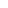      Ovim programom propisuju se način sprovođenja obuke za posrednike u postupku sporazumnog vansudskog finansijskog restrukturiranja, sadržaj i obrazac uvjerenja o zvanju posrednika, vođenje evidencije o održanim obukama i izdatim uvjerenjima.
Član 2.     Cilj ovog programa je sprovođenje obuke radi usvajanja teorijskih i praktičnih znanja za sprovođenje postupka sporazumnog vansudskog finansijskog restrukturiranja (u daljem tekstu: finansijsko restrukturiranje) i sticanja zvanja posrednika.
Član 3.     (1) Privredna komora Republike Srpske (u daljem tekstu: Privredna komora) na svojoj internet stranici tokom cijele godine prikazuje obavještenje o mogućnosti podnošenja prijave za pohađanje obuke za posrednike u postupku finansijskog restrukturiranja (u daljem tekstu: obuka).
     (2) Privredna komora izrađuje obrazac prijave za pohađanje obuke, koji postavlja na svoju internet stranicu.
     (3) Na obrascu prijave za pohađanje obuke obavezno se navodi da Privredna komora elektronskom poštom dostavlja sva obavještenja u vezi sa obukom.
Član 4.     (1) Kandidat može tokom cijele godine podnijeti Privrednoj komori prijavu za pohađanje obuke.
     (2) Potpisana prijava za pohađanje obuke podnosi se putem pošte ili elektronske pošte ili neposredno u prostorijama Privredne komore.
     (3) U slučaju dostave putem elektronske pošte, prijava se podnosi u PDF formatu.
Član 5.     (1) Privredna komora organizuje obuku, utvrđuje rokove, vrijeme i mjesto za njeno sprovođenje.
     (2) Privredna komora, najkasnije 21 dan prije dana održavanja obuke, obavještava kandidate putem elektronske pošte o:
     1) datumu do kada kandidat treba da Privrednoj komori dostavi dokaze o ispunjenosti uslova za pohađanje obuke,
     2) datumu i mjestu održavanja obuke.
     (3) Kandidat dostavlja sljedeće dokumente kojima potvrđuje ispunjenost uslova za pohađanje obuke, i to:
     1) kopiju lične karte,
     2) uvjerenje o opštoj zdravstvenoj sposobnosti,
     3) ovjerenu kopiju diplome, kojom se potvrđuje da je diplomirani ekonomista ili diplomirani pravnik sa najmanje 240 ECTS bodova ili ekvivalent tih zvanja,
     4) odgovarajući dokaz kojim potvrđuje da ima najmanje pet godina radnog iskustva u struci,
     5) uvjerenje da se ne vodi krivični postupak za krivično djelo koje ga čini nedostojnim za obavljanje poslova posrednika,
     6) uvjerenje da nije osuđivan za krivično djelo koje ga čini nedostojnim za obavljanje poslova posrednika,
     7) dokaz da je Privrednoj komori plaćena taksa za pohađanje obuke i taksa za polaganje ispita.
     (4) Privredna komora utvrđuje iznose taksa iz stava 3. tačka 7) ovog člana.
Član 6.     (1) U slučaju da kandidat ne dostavi sva dokumenta u roku iz člana 5. stav 2. tačka 1) ovog programa, Privredna komora poziva kandidata da u dodatnom roku dostavi potrebna dokumenata.
     (2) Ako kandidat ne postupi na način i u roku iz stava 1. ovog člana, Privredna komora zaključkom odbacuje njegovu prijavu kao nepotpunu.
     (3) Privredna komora rješenjem odbija prijave kandidata koji ne ispunjavaju uslove za pohađanje obuke.
     (4) Akti iz st. 2. i 3. ovog člana su konačni i protiv njih se može pokrenuti upravni spor.
Član 7.     (1) Obuka se organizuje za sve prijavljene kandidate koji ispunjavaju uslove za pohađanje obuke.
     (2) Privredna komora angažuje jednog ili više predavača za svaku obuku.
     (3) Predavači na obuci mogu biti lica koja imaju najmanje sedam godina radnog iskustva na poslovima iz oblasti fiskalnog ili finansijskog sistema ili računovodstva i revizije ili obligacionog ili stvarnog ili privrednog prava, kao i iz druge oblasti od značaja za sprovođenje obuke.
Član 8.     (1) Obuka se sastoji od teorijske i praktične nastave.
     (2) Tokom teorijske nastave obrađuju se sljedeće teme:
     1) alternativno rješavanje sporova, pojam i vrste,
     2) pravni okvir za finansijsko restrukturiranje i njegovi finansijsko-ekonomski i pravni aspekti,
     3) iskustva drugih zemalja u postupcima finansijskog restrukturiranja,
     4) osnovna načela, karakteristike i faze postupka finansijskog restrukturiranja,
     5) uloga, prava i obaveze Privredne komore,
     6) vještine i tehnike potrebne za obavljanje poslova posrednika,
     7) otpočinjanje posredovanja, uvodno izlaganje posrednika (predstavljanje stranama i obavještenje o pravilima postupka i ponašanja),
     8) istraživanje (identifikacija problema i interesa),
     9) pregovaranje (razvijanje procesa pregovaranja i utvrđivanje mogućih rješenja),
     10) ispitivanje održivosti poslovanja dužnika,
     11) ugovor o mirovanju dugova,
     12) okončanje postupka (sporazum ili obustava),
     13) praćenje realizacije sporazuma o finansijskom restrukturiranju i eventualno ponovno uređivanje odnosa između dužnika i povjerilaca u slučaju neispunjavanja obaveza iz sporazuma.
     (3) U okviru teme vještine i tehnike potrebne za obavljanje poslova posrednika obavezno se razmatra sljedeće:
     1) uzimanje uvodnih izjava strana u postupku,
     2) način uspostavljanja odnosa povjerenja i saradnje sa stranama u zajedničkim i odvojenim razgovorima,
     3) vještina slušanja,
     4) vještina postavljanja pitanja,
     5) vještina prikupljanja informacija,
     6) vještina identifikovanja problema strana, njihovih motiva i interesa,
     7) vještina identifikovanja tačke konflikta,
     8) vještina identifikovanja jakih pozicija i slabosti obje strane,
     9) vještina pregovaranja,
     10) vještina utvrđivanja prijedloga za sporazum o finansijskom restrukturiranju, a da se pritom ne nametne rješenje,
     11) vještina formulisanja sporazuma o finansijskom restrukturiranju.
Član 9.     Izvođenje praktične nastave podrazumijeva održavanje vježbi u kojima kandidat ima svojstvo posrednika i svojstvo stranke u postupku, a obuhvataju sljedeće teme:
     1) aktivnosti na organizaciji sastanaka u postupku finansijskog restrukturiranja,
     2) vođenje sastanaka i pregovaranje na zajedničkim i odvojenim sastancima učesnika u postupku finansijskog restrukturiranja,
     3) ocjenu održivosti poslovanja dužnika, završne pregovore o drugačijem uređivanju odnosa između dužnika i povjerilaca, zaključenje sporazuma i izradu izvještaja o postupku finansijskog restrukturiranja,
     4) simulaciju (hipotetički slučajevi) u postupku finansijskog restrukturiranja.
Član 10.     (1) Poslije okončanja obuke, kandidati pristupaju polaganju ispita za posrednika u postupku finansijskog restrukturiranja (u daljem tekstu: ispit).
     (2) Ispit se sastoji od pismenog i usmenog dijela.
     (3) Privredna komora imenuje komisiju za polaganje ispita (u daljem tekstu: komisija).
     (4) Komisija se sastoji od najmanje tri člana, a čine je predavači koji su držali obuku i druga lica koja ispunjavaju uslove za predavača iz člana 7. stav 3. ovog programa.
     (5) Članovima komisije pripada naknada za rad, čiju visinu utvrđuje Privredna komora.
Član 11.     (1) Privredna komora zakazuje termin i mjesto polaganja ispita, koji najkasnije osam dana prije održavanja ispita objavljuje na svojoj internet stranici i putem elektronske pošte dostavlja kandidatima.
     (2) Privredna komora na svojoj internet stranici objavljuje literaturu i pitanja za polaganje ispita, koja se odnose na teme iz čl. 8. i 9. ovog programa.
     (3) Prije početka pismenog i usmenog dijela ispita komisija uvidom u lična dokumenta provjerava identitet kandidata.
Član 12.     (1) Polaganje ispita počinje izradom pismenog dijela.
     (2) Pismeni dio ispita radi se na papiru obilježenom pečatom Privredne komore.
     (3) Pismeni dio ispita može trajati najduže 90 minuta.
     (4) Kandidat se na pismenom dijelu ispita ocjenjuje ocjenom "položio pismeni dio ispita" ili "nije položio pismeni dio ispita".
     (5) Nakon završetka pismenog dijela ispita sastavlja se lista kandidata sa rezultatima pismenog dijela ispita, koju potpisuje komisija.
Član 13.     (1) Usmenom dijelu ispita može pristupiti kandidat koji je položio pismeni dio ispita.
     (2) Usmeni dio ispita je javan.
     (3) Na usmenom dijelu ispita ocjenjuje se osposobljenost kandidata za obavljanje poslova posrednika ocjenom "položio usmeni dio ispita" ili "nije položio usmeni dio ispita".
     (4) Usmeni dio ispita traje najviše 30 minuta po kandidatu.
     (5) Najkasnije u roku od 30 minuta nakon završetka usmenog dijela ispita sa posljednjim kandidatom koji polaže ispit, saopštava se kandidatima odluka koji su kandidati položili ispit, odnosno koji kandidati nisu položili ispit, ocjenom "položio ispit" ili "nije položio ispit".
     (6) Kandidati koji nisu položili ispit mogu ponovo polagati ispit u prvom narednom terminu kada se ispit organizuje.
Član 14.     (1) Kandidat koji nije zadovoljan odlukom komisije ima pravo prigovora Privrednoj komori u roku od tri dana od dana saopštavanja ocjene na pismenom i usmenom dijelu ispita.
     (2) Prigovor iz stava 1. ovog člana dostavlja se elektronskom poštom ili putem pošte.
     (3) Privredna komora rješenjem odlučuje o prigovoru u roku od 30 dana od dana dostavljanja prigovora.
     (4) Ako se prigovor usvoji, Privredna komora imenuje novu komisiju pred kojom kandidat polaže ispit.
Član 15.     (1) U slučaju bolesti i drugih opravdanih razloga (smrtni slučaj užeg člana porodice, važne službene obaveze i slično), kandidat može opravdati odsustvo sa ispita i zatražiti odgađanje ispita, a o čemu elektronskim putem obavještava Privrednu komoru, uz podnošenje dokaza najkasnije dva radna dana nakon dana određenog za polaganje.
     (2) Nakon procjene opravdanosti razloga iz stava 1. ovog člana, kandidat se pismenim putem obavještava:
     1) da je prihvaćen zahtjev za odgađanje ispita i njegovo polaganje u novom terminu ili
     2) da razlozi nisu uvaženi, odnosno da su dostavljeni dokazi ocijenjeni kao neodgovarajući.
     (3) Započeti ispit može se odložiti ako je kandidat zbog bolesti ili drugih opravdanih razloga spriječen da nastavi ispit, s tim da u nastavku ispita kandidat ne polaže pismeni dio ispita, ako je taj dio ispita već položio.
     (4) U slučajevima iz st. 1. i 3. ovog člana, Privredna komora obavještava kandidata o novom terminu, odnosno nastavku polaganja ispita.
     (5) Ako kandidat ne pristupi polaganju ispita u skladu sa stavom 4. ovog člana, smatra se da nije položio ispit i ocjenjuje se ocjenom "nije položio ispit".
Član 16.     (1) Za kandidata koji je uredno pozvan na ispit, a ne pristupi ispitu niti blagovremeno opravda odsustvo u skladu sa članom 15. stav 1. ovog programa, u zapisniku o toku ispita konstatuje se da nije polagao ispit.
     (2) Kandidat koji odustane od već početog ispita ili ne preda rad iz pismenog dijela ispita, ocjenjuje se ocjenom "nije položio ispit".
Član 17.     (1) Služenje nedozvoljenim sredstvima, kao što su mobilni telefon, bežična slušalica, lažno predstavljanje, korišćenje stručne literature ili unaprijed pripremljenog teksta, prepisivanje i slično, povlači prekid daljeg polaganja i udaljenje sa ispita, a o čemu se kandidat upoznaje pred početak ispita.
     (2) Udaljenje sa ispita tretira se kao da kandidat nije položio ispit.
     (3) U slučaju da kandidat prilikom provjere znanja narušava red ili se služi nedozvoljenim sredstvima, prekida se polaganje ispita, a u zapisniku se konstatuje razlog prekidanja i udaljenja sa ispita, a kandidat se ocjenjuje ocjenom "nije položio ispit".
     (4) Kandidat iz stava 3. ovog člana ne može pristupiti ispitu u periodu od godinu dana od dana prekida ispita.
Član 18.     (1) Kandidatu koji nije pristupio obuci, a platio je taksu za pohađanje obuke i taksu za polaganje ispita, priznaju se plaćene takse za sljedeći termin održavanja obuke i polaganje ispita.
     (2) U slučajevima odgađanja i odlaganja ispita, kao i prihvatanja prigovora na ocjenu komisije iz člana 14. ovog programa, kandidatu se priznaje uplaćena taksa za polaganje ispita.
     (3) Kandidat koji se ocijeni ocjenom "nije položio ispit" zbog nedovoljnog znanja ili odustanka ili udaljenja sa ispita, kao i kandidat iz člana 16. stav 1. ovog programa, nema obavezu na ponovno pohađanje obuke i plaćanje takse za obuku.
     (4) Kandidat iz stava 3. ovog člana plaća taksu za ponovno polaganje ispita.
Član 19.     (1) Komisija vodi zapisnik o toku ispita.
     (2) Zapisnik o toku ispita sadrži:
     1) ime, ime jednog roditelja i prezime kandidata,
     2) datum, mjesto i državu rođenja kandidata,
     3) adresu prebivališta kandidata,
     4) podatke o stečenom obrazovanju kandidata,
     5) lična imena članova komisije,
     6) datum i mjesto polaganja ispita,
     7) ispitna pitanja,
     8) ocjenu iz pismenog i usmenog dijela ispita, kao i konačan uspjeh kandidata,
     9) podatke o odsustvu sa ispita, udaljenju sa ispita, odustanku od ispita, opravdanog izostanka sa ispita, odlaganju ispita.
     (3) Svi članovi komisije potpisuju zapisnik o toku ispita, i to nakon isteka roka iz člana 15. stav 1. ovog programa.
     (4) Privredna komora objavljuje spisak kandidata koji su položili ispit na svojoj internet stranici u roku od tri dana od dana završetka ispita.
Član 20.     (1) Za kandidate koji polože ispit Privredna komora izdaje uvjerenje o sticanju zvanja posrednika u postupku finansijskog restrukturiranja (u daljem tekstu: uvjerenje).
     (2) Uvjerenje ima snagu javne isprave, a sadrži sljedeće:
     1) logo i naziv Privredne komore,
     2) propis na osnovu kojeg se izdaje uvjerenje,
     3) lično ime, datum i mjesto rođenja i državljanstvo kandidata koji je položio ispit,
     4) stečeno zvanje,
     5) mjesto, broj i datum izdavanja uvjerenja,
     6) potpis ovlašćenog lica Privredne komore i pečat.
     (3) Obrazac uvjerenja nalazi se u Prilogu ovog programa, koji čini njegov sastavni dio.
     (4) Uvjerenje se izdaje i dostavlja kandidatu najkasnije u roku od osam dana od dana položenog ispita.
Član 21.     (1) Privredna komora vodi evidenciju o održanim ispitima i izdatim uvjerenjima.
     (2) Evidencija se vodi u elektronskom i pisanom obliku, a njen sastavni dio je i Registar posrednika.
     (3) U evidenciju iz stava 1. ovog člana upisuju se:
     1) ime, ime jednog roditelja i prezime kandidata,
     2) datum i mjesto rođenja,
     3) jedinstveni matični broj,
     4) stručna sprema i kada je stečena,
     5) termin održavanja obuke,
     6) lična imena članova komisije,
     7) datum i mjesto ispita i uspjeh kandidata,
     8) broj i datum izdatog uvjerenja o sticanju zvanja posrednika u postupku finansijskog restrukturiranja.
     (4) Privredna komora za svakog kandidata formira evidencioni uložak, u koji se ulažu prijave za polaganje ispita, dostavljena dokumentacija kojom se potvrđuje da kandidat ispunjava uslove za pohađanje obuke, dokazi o uplati takse za obuku i takse za polaganje ispita, kao i druga potrebna dokumentacija.
Član 22.     Ovaj program stupa na snagu osmog dana od dana objavljivanja u "Službenom glasniku Republike Srpske".
     Broj: 18.03-312-60/22
     14. juna 2022. godine, Banjaluka
     Ministar, Vjekoslav Petričević, s.r.
     PRILOG
     (LOGO PK RS)
     PRIVREDNA KOMORA REPUBLIKE SRPSKE
     Na osnovu člana 14. stav 3. Zakona o sporazumnom vansudskom finansijskom restrukturiranju ("Službeni glasnik Republike Srpske", broj 99/20) i člana 20. stav 1. Programa obuke za posrednike u postupku sporazumnog vansudskog finansijskog restrukturiranja ("Službeni glasnik Republike Srpske", broj ___/22), Privredna komora Republike Srpske izdaje
     UVJERENJE
     o sticanju statusa posrednika u postupku sporazumnog vansudskog finansijskog restrukturiranja
     (ime i prezime) rođen/-a _____ godine u (mjesto) (opština), državljanstvo _________________, je po Programu obuke za posrednike u postupku sporazumnog vansudskog finansijskog restrukturiranja uspješno položio/la ispit i stekao/la zvanje:
     POSREDNIKA U POSTUPKU SPORAZUMNOG VANSUDSKOG FINANSIJSKOG RESTRUKTURIRANJA
     Broj:
     U __________, godine
     (mjesto) (datum)
     M.P.
     Predsjednik